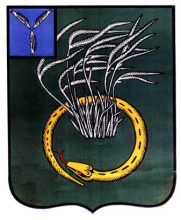 АДМИНИСТРАЦИЯПЕРЕЛЮБСКОГО  МУНИЦИПАЛЬНОГО  ОБРАЗОВАНИЯПЕРЕЛЮБСКОГО  МУНИЦИПАЛЬНОГО  РАЙОНАСАРАТОВСКОЙ  ОБЛАСТИПостановлениеот 22.08.2018г.      № 93					                                       с. Перелюб«Об утверждении схемы размещения нестационарных торговых объектов на территории Перелюбского муниципального образования на 2018-2022 годы»	В соответствии с Федеральным законом от 28 декабря 2009 года № 381-ФЗ «Об основах государственного регулирования торговой деятельности в Российской Федерации», Федеральным законом от 6 октября 2003 года № 131-ФЗ «Об общих принципах организации местного самоуправления в российской Федерации», приказом министерства экономического развития и торговли Саратовской области от 29 марта 2010 года №177 «О порядке разработки и утверждения схемы нестационарных торговых объектов», приказом министерства экономического развития и инвестиционной политики Саратовской области от 25 сентября 2013 года № 2839 «О порядке разработки и утверждения схемы нестационарных торговых объектов», руководствуясь Уставом Перелюбского муниципального образования,ПОСТАНОВЛЯЮ:1. Утвердить прилагаемую схему размещения нестационарных торговых объектов на территории Перелюбского муниципального образования на 2018-2022 годы». 2. Постановление администрации №52-А от 23.04.2015 года «О внесении изменений в постановление администрации Перелюбского МО от 17.11.2011г. №127 «Об утверждении схемы размещений нестационарных торговых объектов на территории Перелюбского МО на 2011-2015 годы», считать утратившим силу. 3. Контроль за исполнением настоящего Постановления оставляю за собой. И.о главы Перелюбского МО                                                                   Н.Г.СавельевПриложение 1Схемаразмещения нестационарных торговых объектов, расположенных на земельных участках, в зданиях, строениях и сооружениях, находящихся в муниципальной собственности по Перелюбскому муниципальному образованиюПриложение 2Схематический планразмещения нестационарных торговых объектов, расположенных на земельных участках, в зданиях, строениях и сооружениях, находящихся в муниципальной собственности по Перелюбскому муниципальному образованиюИ.о главы  Перелюбского МО							Н.Г.Савельев№ п/пТип нестационарного объектаПлощадь земельного участка кв.мАдресный ориентирСпециализацияПериод размещения для сезонных объектов торговлиСобственник земельного участка, на котором размещены нестационарные торговые объекты1.Автомашина255В 3м восточнее от магазина расположенного по адресу: с. Перелюб, ул. Чкаловская, д.  20Промышленные товарыДва раза в неделюЗемли населенных пунктов2.Автомашина234В 3м восточнее от магазина расположенного по адресу: с. Перелюб, ул. Первомайская, д.82Промышленные товарыДва раза в неделюЗемли населенных пунктовУл. ЧкаловскаяИП «Филатова М.Н.»Магазин «Все для всех»Ул. Чкаловская, 20ИП «Филатова М.Н.»Магазин «Все для всех»Ул. Чкаловская, 20ИП «Филатова М.Н.»Магазин «Все для всех»Ул. Чкаловская, 20ИП «Филатова М.Н.»Магазин «Все для всех»Ул. Чкаловская, 20Ул. ЧкаловскаяИП «Филатова М.Н.»Магазин «Все для всех»Ул. Чкаловская, 20ИП «Филатова М.Н.»Магазин «Все для всех»Ул. Чкаловская, 20ИП «Филатова М.Н.»Магазин «Все для всех»Ул. Чкаловская, 20ИП «Филатова М.Н.»Магазин «Все для всех»Ул. Чкаловская, 20Ул. ЧкаловскаяУнивермагРайПоУл. Первомайская 82УнивермагРайПоУл. Первомайская 82УнивермагРайПоУл. Первомайская 82УнивермагРайПоУл. Первомайская 82УнивермагРайПоУл. Первомайская 82УнивермагРайПоУл. Первомайская 82Ул. ЧкаловскаяЗемельный участок дляразмещение нестационарныхторговых объектовземли МО: S-255 кв.мЗемельный участок дляразмещение нестационарныхторговых объектовземли МО: S-255 кв.мЗемельный участок дляразмещение нестационарныхторговых объектовземли МО: S-255 кв.мЗемельный участок дляразмещение нестационарныхторговых объектовземли МО: S-255 кв.мУл. ЧкаловскаяЗемельный участок дляразмещения нестационарных торговыхобъектов. земли МО  S-234 кв мЗемельный участок дляразмещения нестационарных торговыхобъектов. земли МО  S-234 кв мЗемельный участок дляразмещения нестационарных торговыхобъектов. земли МО  S-234 кв мЗемельный участок дляразмещения нестационарных торговыхобъектов. земли МО  S-234 кв мЗемельный участок дляразмещения нестационарных торговыхобъектов. земли МО  S-234 кв мЗемельный участок дляразмещения нестационарных торговыхобъектов. земли МО  S-234 кв мЗемельный участок дляразмещения нестационарных торговыхобъектов. земли МО  S-234 кв мУл. ЧкаловскаяУл. ПервомайскаяУл. ПервомайскаяУл. ПервомайскаяУл. ПервомайскаяУл. ПервомайскаяУл. ПервомайскаяУл. ПервомайскаяУл. ПервомайскаяУл. Первомайскаяпродажас/х продукциипродажас/х продукциипродажас/х продукциимагазинмагазинУл.Чкаловская№18Ул.Чкаловская№18Ул.Чкаловская№18продажас/х продукциипродажас/х продукциипродажас/х продукции«Гроздь»№85А«Гроздь»№85АУл.Чкаловская№18Ул.Чкаловская№18Ул.Чкаловская№18РайПОРайПОРайПО«Гроздь»№85А«Гроздь»№85АУл.Чкаловская№18Ул.Чкаловская№18Ул.Чкаловская№18Ул.Чкаловская№18Ул.Чкаловская№18Ул.Чкаловская№18КрытыйРынок №81АКрытыйРынок №81АКрытыйРынок №81АКрытыйРынок №81АКрытыйРынок №81АКрытыйРынок №81АКрытыйРынок №81АКрытыйРынок №81АКрытыйРынок №81АРайПОРайПОРайПОВещевой рынокВещевой рынокВещевой рынокВещевой рынокВещевой рынокВещевой рынокВещевой рынокмагазинмагазинмагазинмагазинНовинка»Новинка»Новинка»Новинка»ИП «Золотарева»Ул. Чкаловская, 10ИП «Золотарева»Ул. Чкаловская, 10ИП «Золотарева»Ул. Чкаловская, 10ИП «Золотарева»Ул. Чкаловская, 10ИП «Золотарева»Ул. Чкаловская, 10ИП «Золотарева»Ул. Чкаловская, 10ИП «Золотарева»Ул. Чкаловская, 10ИП «Золотарева»Ул. Чкаловская, 10ИП «Золотарева»Ул. Чкаловская, 10ИП «Золотарева»Ул. Чкаловская, 10ИП ЛомоносовИП ЛомоносовИП ЛомоносовИП «Золотарева»Ул. Чкаловская, 10ИП «Золотарева»Ул. Чкаловская, 10ИП «Золотарева»Ул. Чкаловская, 10ИП «Золотарева»Ул. Чкаловская, 10ИП «Золотарева»Ул. Чкаловская, 10Ул. ЧапаевскаяУл. ЧапаевскаяУл. ЧапаевскаяУл. ЧапаевскаяУл. ЧапаевскаяУл. ЧапаевскаяУл. ЧапаевскаяУл. ЧапаевскаяУл. Чапаевская